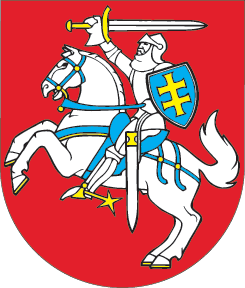 LIETUVOS RESPUBLIKOS SEIMO VALDYBASPRENDIMASDĖL TOMO VYTAUTO RASKEVIČIAUS DALYVAVIMO PAŽINTINIAME IR EDUKACINIAME RENGINYJE ANTISEMITINIŲ NEAPYKANTOS NUSIKALTIMŲ IR NEAPYKANTOS KALBOS PREVENCIJOS KLAUSIMAIS2022 m. liepos 12 d. Nr. SV-S-606VilniusLietuvos Respublikos Seimo valdyba nusprendžia:1. Komandiruoti Lietuvos Respublikos Seimo Žmogaus teisių komiteto pirmininką Tomą Vytautą Raskevičių 2022 m. rugsėjo 18–23 d. dalyvauti pažintiniame ir edukaciniame renginyje antisemitinių neapykantos nusikaltimų ir neapykantos kalbos prevencijos klausimais Jeruzalėje ir Tel Avive (Izraelio Valstybė).2. Pavesti Lietuvos Respublikos Seimo kanceliarijai apmokėti kelionės, kompleksinio kelionės draudimo, transporto užsienyje išlaidas ir išmokėti dienpinigius iš Seimo parlamentinei diplomatijai skirtų lėšų.Seimo Pirmininkė	Viktorija Čmilytė-Nielsen